Year 1: Autumn/Spring/Summer 1 & 2Everyday Materials (Strand: Physics)Year 1: Autumn/Spring/Summer 1 & 2Everyday Materials (Strand: Physics)Year 1: Autumn/Spring/Summer 1 & 2Everyday Materials (Strand: Physics)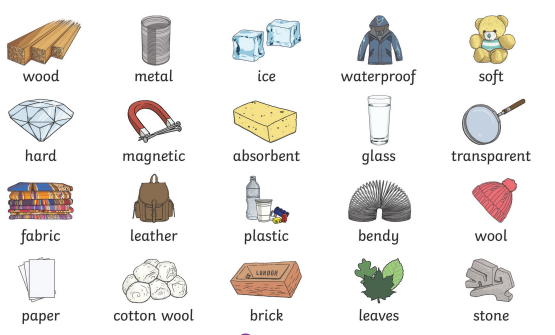 Vocabularywoodplasticglassmetalbrickhard / softstretchy / not stretchybendy / not bendyrough / smoothshiny / dullreflective / dullwaterproof / absorbentWhat I already know:What I already know:What I already know:Nursery and ReceptionNursery and ReceptionNursery and ReceptionMaterialsUse all their senses in hands-on exploration of natural materials. Explore collections of materials with similar and/or different properties. Talk about the differences between materials and changes they notice.MaterialsUse all their senses in hands-on exploration of natural materials. Explore collections of materials with similar and/or different properties. Talk about the differences between materials and changes they notice.MaterialsUse all their senses in hands-on exploration of natural materials. Explore collections of materials with similar and/or different properties. Talk about the differences between materials and changes they notice.What I will learn now:What I will learn now:What I will learn now:Year 1Know the difference between an object and what it is made fromName different everyday materials including wood, plastic, glass, metal, water and rockDescribe the properties of materials and say what they are likeCompare and group materials according to what they are like (their properties)Key factsObjects are things that can be usedMaterials are what an object is made fromObjects can be made from different materialsSome materials have the same properties as other materials; -wood and brick are both hard-glass and metal are both not bendy-plastic and glass are both waterproofKey factsObjects are things that can be usedMaterials are what an object is made fromObjects can be made from different materialsSome materials have the same properties as other materials; -wood and brick are both hard-glass and metal are both not bendy-plastic and glass are both waterproofWhat I will learn next:What I will learn next:What I will learn next:Year 2Identify and compare the suitability of a variety of everyday materials, including wood, metal, plastic, glass, brick, rock, paper and cardboard for particular uses. Find out how the shapes of solid objects made from some materials can be changed by squashing, bending, twisting and stretching.Year 2Identify and compare the suitability of a variety of everyday materials, including wood, metal, plastic, glass, brick, rock, paper and cardboard for particular uses. Find out how the shapes of solid objects made from some materials can be changed by squashing, bending, twisting and stretching.Year 2Identify and compare the suitability of a variety of everyday materials, including wood, metal, plastic, glass, brick, rock, paper and cardboard for particular uses. Find out how the shapes of solid objects made from some materials can be changed by squashing, bending, twisting and stretching.Year 1: Autumn/Spring/Summer 1 & 2Everyday Materials (Strand: Physics)Year 1: Autumn/Spring/Summer 1 & 2Everyday Materials (Strand: Physics)Question 1:Question 1:PrePost
Question 2:Question 2:PrePost
Question 3:Question 3:PrePost
Question 4:Question 4:PrePost
Question 5:Question 5:PrePost
